Appel à candidatures pour le prix M. R. Štefánik 2020Crée à l’initiative de l’Institut français, l’Ambassade de France en Slovaquie et du Ministère slovaque de l’Education, de la Science, de la Recherche et des Sports, en partenariat avec l’Agence pour la Recherche et le Développement (APVV), le prix M.R. Štefánik récompense la meilleure contribution apportée à la coopération scientifique et technologique franco-slovaque, tenue dans le cadre d’un appel à projet commun PHC Štefánik. Les candidatures pour le prix 2020 sont ouvertes et la date limite pour l’envoi des formulaires est fixée au 15 juin 2020. 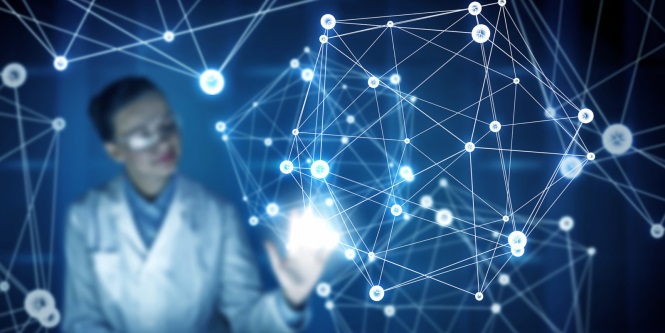 Pour plus d’informations et pour télécharger les formulaires de candidatures : http://www.minedu.sk/vyhlasenie-sutaze-o-cenu-mrstefanika-2017/https://www.vedatechnika.sk/SK/VedaATechnikaVSR/novinky/Stranky/Sutaz-o-Cenu-M-R-Stefanika.aspxhttps://institutfrancais.sk/fr/Call for applications for the M. R. Štefánik 2020 prizeCreated on the initiative of the French Institute, the French Embassy in Slovakia and the Slovak Ministry of Education, Science, Research and Sports, in partnership with the Agency for Research and Development (APVV), the M.R Štefánik prize recognizes the best contribution to French-Slovak scientific and technological cooperation, held within the framework of a PHC Štefánik call for projects. Applications for the 2020 award are open until the deadline for submitting application which is 15th June 2020.Please refer to the following websites for further information and to download application forms.http://www.minedu.sk/vyhlasenie-sutaze-o-cenu-mrstefanika-2017/https://www.vedatechnika.sk/SK/VedaATechnikaVSR/novinky/Stranky/Sutaz-o-Cenu-M-R-Stefanika.aspxhttps://institutfrancais.sk/fr/Výzva na predkladanie žiadostí: Cena M. R. Štefánika 2020Cena M. R. Štefánika vznikla z iniciatívy Francúzskeho veľvyslanectva v SR, Francúzskeho inštitútu na Slovensku a Ministerstva školstva, vedy, výskumu a športu SR v spolupráci s Agentúrou na podporu výskumu a vývoja, aby ocenila vedecké projekty, ktoré sa zaslúžili o najväčší prínos v oblasti vedeckej bilaterálnej francúzsko-slovenskej spolupráce. Uchádzači o túto cenu musia byť riešiteľmi alebo bývalými riešiteľmi bilaterálnych francúzsko-slovenských vedeckých projektov. Uzávierka na predkladanie žiadostí je 15. júna 2020. Podrobnejšie informácie ako aj prihlášku na stiahnutie nájdete tu : http://www.minedu.sk/vyhlasenie-sutaze-o-cenu-mrstefanika-2017/https://www.vedatechnika.sk/SK/VedaATechnikaVSR/novinky/Stranky/Sutaz-o-Cenu-M-R-Stefanika.aspxhttps://institutfrancais.sk/